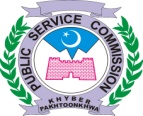 Interview Programme For The Month Of April, 2017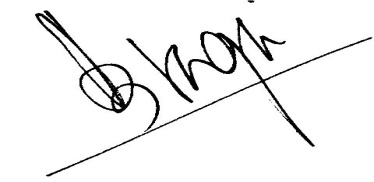 
DIRECTOR RECRUITMENTAPRIL, 2017APRIL, 2017APRIL, 2017APRIL, 2017APRIL, 2017TimeNo. of Post(s)Nomenclature of Post(s)Advt. No.CandidatesDealing Suptt.MTWTHFTimeNo. of Post(s)Nomenclature of Post(s)Advt. No.CandidatesDealing Suptt.030405060709:003266Medical Officers inHealth Department. (BPS-17)04/201615 daily10 on FridayTanveer Musharraf101112131409:003266Medical Officers inHealth Department. (BPS-17)04/201615 daily10 on FridayTanveer Musharraf171819202109:003266Medical Officers inHealth Department. (BPS-17)04/201615 daily10 on FridayTanveer Musharraf242526272809:003266Medical Officers inHealth Department. (BPS-17)04/201615 daily10 on FridayTanveer MusharrafAPRIL, 2017APRIL, 2017APRIL, 2017APRIL, 2017APRIL, 2017TimeNo. of Post(s)Nomenclature of Post(s)Advt. No.CandidatesDealing Suptt.MTWTHFTimeNo. of Post(s)Nomenclature of Post(s)Advt. No.CandidatesDealing Suptt.030405060709:003266Medical Officers inHealth Department. (BPS-17)04/201615 daily10 on FridayTanveer Musharraf101112131409:003266Medical Officers inHealth Department. (BPS-17)04/201615 daily10 on FridayTanveer Musharraf171819202109:003266Medical Officers inHealth Department. (BPS-17)04/201615 daily10 on FridayTanveer Musharraf242526272809:003266Medical Officers inHealth Department. (BPS-17)04/201615 daily10 on FridayTanveer MusharrafAPRIL, 2017APRIL, 2017APRIL, 2017APRIL, 2017APRIL, 2017TimeNo. of Post(s)Nomenclature of Post(s)Advt. No.CandidatesDealing Suptt.MTWTHFTimeNo. of Post(s)Nomenclature of Post(s)Advt. No.CandidatesDealing Suptt.030405060709:003266Medical Officers inHealth Department. (BPS-17)04/201615 daily10 on FridayTanveer Musharraf101112131409:003266Medical Officers inHealth Department. (BPS-17)04/201615 daily10 on FridayTanveer Musharraf171819202109:003266Medical Officers inHealth Department. (BPS-17)04/201615 daily10 on FridayTanveer Musharraf242526272809:003266Medical Officers inHealth Department. (BPS-17)04/201615 daily10 on FridayTanveer MusharrafAPRIL, 2017APRIL, 2017APRIL, 2017APRIL, 2017APRIL, 2017TimeNo. of Post(s)Nomenclature of Post(s)Advt. No.CandidatesDealing Suptt.MTWTHFTimeNo. of Post(s)Nomenclature of Post(s)Advt. No.CandidatesDealing Suptt.030405060709:003266Medical Officers inHealth Department. (BPS-17)04/201615 daily10 on FridayTanveer Musharraf101112131409:003266Medical Officers inHealth Department. (BPS-17)04/201615 daily10 on FridayTanveer Musharraf171819202109:003266Medical Officers inHealth Department. (BPS-17)04/201615 daily10 on FridayTanveer Musharraf242526272809:003266Medical Officers inHealth Department. (BPS-17)04/201615 daily10 on FridayTanveer Musharraf